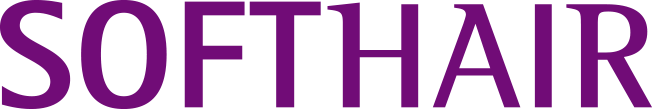 IDENTIFICAÇÃO DO PRODUTOPRINCIPAIS ADVERTÊNCIASCOMPOSIÇÃOINFORMAÇÕES AO CONSUMIDOR